Федеральное государственное бюджетное образовательное учреждение высшего образования «Российский государственный геологоразведочный университет имени Серго Орджоникидзе» (МГРИ) приглашает принять участие в Международной научно-практической конференции «Актуальные вопросы геологии», посвященной 85-летию Старооскольского филиала МГРИ. Конференция состоится в городе Старый Оскол Белгородской области 28-29 ноября 2019 года. 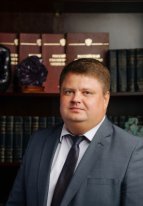 Уважаемые коллеги!Приглашаю Вас принять участие в Международной научно-практической конференции «Актуальные вопросы геологии», которая состоится в Старооскольском филиале Российского государственного геологоразведочного университета имени Серго Орджоникидзе.Конференция проводится с целью развития и популяризации геологического образования, новых идей в науках о Земле, обобщения опыта, интеграции и систематизации теоретических и практических разработок в горно-геологической отрасли, а также повышения интеллектуальной культуры студентов, преподавателей, ученых вузов и научных учреждений страны.Конференция призвана сконцентрировать наработки в самых разных областях, включая инновационные  направления: цифровые технологии разведки и разработки месторождений полезных ископаемых, цифровизация экономики минерально-сырьевого комплекса и многие другие. По результатам конференции, доклады участвовавших в конференции будут размещены в электронной библиотеке научных публикаций (РИНЦ).Ждем Вас в стенах СОФ МГРИ! Косьянов Вадим Александрович,Ректор МГРИ,председатель организационного комитета конференции Косьянов Вадим Александрович, Ректор МГРИ, академик ЕАГН, профессор, д.т.н., председатель оргкомитета.Двоеглазов Семен Иванович, директор СОФ МГРИ, к.э.н., заместитель председателя оргкомитета.Дмитриевский Анатолий Николаевич, академик РАН, научный руководитель ИПНГ РАН, д.г.-м.н.Богоявленский Василий Игоревич, член-корреспондент РАН, заместитель директора по научной работе ИПНГ РАН, д.т.н.Етирмишли Гурбан Джалал оглы, член-корреспондент НАНА, руководитель республиканского центра сейсмологической службы при Национальной академии наук Азербайджана, д.г.-м.н.Керимов Вагиф Юнус оглы., проректор по научной работе МГРИ, профессор, д.г.-м.н.Машкова Анастасия Михайловна, проректор по международной деятельности и региональному сотрудничеству МГРИ, доцент, к.и.н.Панов Юрий Петрович, проректор по инновационной деятельности и молодежной политике МГРИ, доцент, к.т.н.Воронов Виктор Александрович, заместитель директора по развитию СОФ МГРИ, к.с.н.Лазарев Роман Анатольевич, заведующий кафедрой горного дела, экономики и природопользования СОФ МГРИ, к.э.н.Мустаев Рустам Наильевич, начальник управления фундаментальных и прикладных научных исследований МГРИ, доцент, к.г.-м.н.Никитин Александр Васильевич, заведующий кафедрой прикладной геологии, технологии поисков и разведки месторождений полезных ископаемых СОФ МГРИ, доцент, к.г.-м.н.Рыбакова Светлана Александровна, ведущий специалист по сопровождению НИОКР и НИР СОФ МГРИ, к.ф.н.Серпуховитина Татьяна Юрьевна, заместитель директора по науке и высшему образованию СОФ МГРИ, доцент, к.т.н.Стариков Никита Витальевич, научный сотрудник СОФ МГРИ, к.с.н.Инновации в геологии и горном делеЭкономические и экологические аспекты горного дела и геологииПодготовка профессиональных кадров в геологии и горном делеПервые шаги в геологииОбразование в России глазами иностранных гражданТезисы докладов и статьи для публикаций в сборнике принимаются до 1 ноября 2019 года.Адрес электронной почты для отправки статей: scidep@sofmgri.ru. Рабочие языки конференции: русский, английский.Все материалы представляются в электронном виде. Электронный файл должен быть назван по фамилии автора работы (например, «Иванова Т.В.»). Объем материалов от 3 до 5 страниц формата А-4. Шрифт Times New Roman, кегль 12, интервал 1,5. Все поля (верх, низ, лево, право) – по 2 см. Выравнивание текста по ширине. Все пункты и подпункты должны располагаться с абзацного отступа первого уровня – 1,25. Формулы должны быть набраны в редакторе формул. Формулы располагаются по центру, нумерация формул (1) – по правому краю. Рисунки: нумерация снизу по центру, с обязательным указанием названия рисунка (Рис.1.) Название статьи выполняется обычными строчными буквами по центру, жирный шрифт, кегль 12. Далее через пробел, по правому краю, полужирным курсивом кегль 12 указываются: Фамилия, Имя, Отчество автора, ученая степень, звание, должность и место работы (учебы), город, научный руководитель, ученая степень, звание, должность. Оформление списка литературы производить в соответствии с ГОСТ 7.0.5.-2008. Для школьников и студентов необходимо наличие рецензии научного руководителя или рекомендация кафедры (факультета) (с подписью и печатью) к опубликованию материала!Контактное лицо по вопросам участия в конференции: Серпуховитина Татьяна Юрьевна, заместитель директора по науке и высшему образованию СОФ МГРИ, доцент, к.т.н., тел.: (4725) 22-05-34, (910) 365-61-1528 ноября29 ноябряВ программе конференции предусмотрены праздничные мероприятия, развлекательные события, экскурсии на предприятия и памятные места Белгородской области. Информация о данных мероприятиях размещена на сайте sofmgri.ru.Организационный сбор с участников конференции не взимается.Проезд до места проведения конференции оплачивается участниками самостоятельно. Оргкомитет готов обеспечить трансфер участников от железнодорожного вокзала города Старый Оскол или ближайших аэропортов до университета. На период проведения конференции оргкомитет оказывает содействие в бронировании гостиницы или размещении участников в общежитии СОФ МГРИ на бесплатной основе. О необходимости организации трансфера и содействия в размещении просим указать в регистрационной форме.Контактные лица по вопросам трансфера, размещения и участия в торжественных мероприятиях: Соснина Екатерина Сергеевна, Базарова Юлия Николаевна, тел. (4725) 22-52-74.1 ноября 2019 годаОкончание приема тезисов докладов 28 ноября 2019 годаПленарное заседаниеРабота по секциям. Выступления докладчиковКруглый стол «Интеграция горно-геологического и агропромышленного кластеров в науке и производстве»29 ноября 2019 годаОткрытие выставки с профильными предприятиями «Роль современного выпускника в развитии производства»Круглый стол «Интеграция образования и производства»Круглый стол «Объединение ресурсов университетов и школ в профориентационной работе»Торжественное мероприятие, посвященное 85-летию СОФ МГРИ10.00 - 12.00Открытие конференции, приветствие почетных гостей. Пленарное заседание, выступление ведущих ученых12.00 - 12.30Кофе-пауза12.30 - 13.30Открытая лекция Генерального директора ИНКОРВУЗ, заместителя Генерального секретаря ЕОЭС, иностранного Члена-корреспондента Российской академии естественных наук по секции нефти и газа, к.г.-м.н., Анисет Габриэль Кочофа13.00 - 15.00Круглый стол «Интеграция горно-геологического и агропромышленного кластеров в науке и производстве»:панельная дискуссия «Цифровизация в основе интеграции отраслей»панельная дискуссия «Инновации в АПК: от производства удобрений к повышению производительности труда»13.30 - 15.30Работа по секциям15.00 - 15.30Кофе пауза15.30 - 16.30Подведение итогов конференции, принятие резолюции10.00 - 10.30Открытие выставки с профильными предприятиями «Роль современного выпускника в развитии производства»Открытие выставки с профильными предприятиями «Роль современного выпускника в развитии производства»13.00 - 14.15Круглый стол с руководителями предприятий «Интеграция образования и производства»Круглый стол с руководителями образовательных организаций Белгородской области «Объединение ресурсов университетов и школ в профориентационной работе»14.15 - 14.30Подписание многостороннего соглашения о партнерствеПодписание многостороннего соглашения о партнерстве15.00 - 17.00Торжественное мероприятие, посвященное 85-летию СОФ МГРИТоржественное мероприятие, посвященное 85-летию СОФ МГРИ17.00 - 18.00ФуршетФуршетФамилия Имя Отчество автора Соавторы статьиОрганизацияДолжность, ученая степень, звание (если есть)Контактный телефонe-mailНазвание докладаНаправление конференции (секция)Научный руководитель (для студентов)(ФИО полностью, степень, звание)Форма участия (очная/заочная)Дополнительная информация (только для иногородних участников)Дополнительная информация (только для иногородних участников)Дата и время прибытия в г. Старый ОсколДата и время убытия из г. Старый ОсколНеобходимость организации трансфера (да/нет)Необходимость оказания содействия в размещении (заселение в общежитие СОФ МГРИ/ бронирование гостиницы)Особенности питания